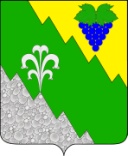 АДМИНИСТРАЦИЯ НИЖНЕБАКАНСКОГО СЕЛЬСКОГО ПОСЕЛЕНИЯ КРЫМСКОГО РАЙОНА ПОСТАНОВЛЕНИЕот 27.02.2012                                 	               №  21станица НижнебаканскаяОб утверждении муниципальной целевой программы «Обеспечение устойчивого функционирования системы водоотведения станицы Нижнебаканской Крымского района»В соответствии с Федеральным законом от 06.10.2003 года № 131 – ФЗ «Об общих принципах организации местного самоуправления в Российской Федерации», руководствуясь статей 32 Устава Нижнебаканского сельского поселения Крымского района, п о с т а н о в л я ю:1. Утвердить муниципальную целевую программу «Обеспечение устойчивого функционирования системы водоотведения станицы Нижнебаканской Крымского района» (прилагается).2. Главному специалисту администрации Нижнебаканского сельского поселения Крымского района (Н.Г.Ляшенко) предусмотреть выделение средств на реализацию Программы.3. Настоящее постановление вступает в силу со дня обнародования.4. Контроль за исполнением постановления возложить на  заместителя главы Нижнебаканского сельского поселения Крымского района А.Е.Илларионова.Глава Нижнебаканского сельского поселения Крымского района 								И.В.РябченкоПриложениек постановлению администрации Нижнебаканского сельского поселения Крымского районаот 27.02.2012 г. № 21Муниципальная целевая программа«Обеспечение устойчивого функционирования системы водоотведения станицы Нижнебаканской Крымского района»Паспорт программыХарактеристика проблемыКоммунальный комплекс является важной составляющей жизнеобеспечения граждан и социально значимых объектов. Поселение не может развиваться без учета состояния и перспектив развития инженерных систем жизнеобеспечения. Одной из основ функционирования системы жизнеобеспечения является эффективное водоотведение.Функции водоотведения станицы Нижнебаканской выполняет  ООО «Наведем порядок».Стоимость услуг водоотведения определяется тарифами, регулирование и утверждение которых осуществляет Региональная энергетическая комиссия – Департамент цен и тарифов Краснодарского края. ООО «Наведем порядок» в соответствии с предметом своей деятельности осуществляет следующие виды деятельности:- водоотведение в станице Нижнебаканской;- вывоз твердых бытовых отходов (ТБО);Технологические сооружения, построенные более тридцати лет назад, имеют износ более 90 %. Выход из строя вышеуказанных  сооружений и оборудований может привести к непоправимой экологической катастрофе, при этом пострадает станица НижнебаканскаяУслуги ООО «Наведем порядок» предоставляются по тарифам, недостаточным для возмещения производственных затрат, в результате у предприятия отсутствуют средства для планомерного обслуживания коммунальной инфраструктуры.Недостаточное количество финансовых ресурсов на текущее содержание и модернизацию системы водоотведения приводят к возникновению проблем в обеспечении безопасности их эксплуатации. Цели и задачи программыЦель политики в сфере жилищно-коммунального хозяйства – улучшение качества жилищно-коммунальных услуг, повышение надежности их предоставления и обеспечение доступности этих услуг для населения Нижнебаканского сельского поселения Крымского районаПри анализе общего современного состояния системы водоотведения станицы Нижнебаканской для преодоления возникшего кризиса необходимо решение следующих задач:- создание условий для снижения издержек и повышения качества предоставления жилищно-коммунальных услуг;- развитие систем водоотведения за счет реконструкции, модернизации;- обеспечение экологической безопасности окружающей среды и населения при обращении с отходами производства  и потребления;- изыскание значительных вложений в капитальный ремонт и реконструкцию сетей канализации.Ресурсное обеспечениеОбъём финансирования на 2012 год за счёт средств местного бюджета составляет 85 тыс. руб.Механизм реализации программыАдминистрация Нижнебаканского сельского поселения Крымского района:- организует работу по исполнению программных мероприятий;- обеспечивает целевое и эффективное использование финансовых средств, выделяемых из муниципального бюджета на реализацию программных мероприятий;- контролирует выполнение программных мероприятий, выявляет отклонения их от намеченных плановых показателей, устанавливает причины отклонений и определяет меры по устранению таковых;- с учетом результатов фактической реализации программы подготавливает предложения по корректировке программных мероприятий и объемов финансирования.Ожидаемые результатыОбеспечение устойчивого развития системы водоотведения для сохранения ее работоспособности, повышение  качества производимых для потребителей ЖКУ, улучшение экологической ситуации на территории Нижнебаканского сельского поселения Крымского района.Без надежно функционирующих, экономически эффективных и экологически безопасных инженерных систем жизнеобеспечения невозможно обеспечить развитие среды проживания граждан.ПРОГРАММНЫЕ МЕРОПРИЯТИЯНаименование«Обеспечение устойчивого функционирования системы водоотведения станицы Нижнебаканской Крымского района»Заказчик программыАдминистрация Нижнебаканского сельского поселения Крымского районаИсполнитель программыАдминистрация Нижнебаканского сельского поселения Крымского районаЦель программыУлучшение качества и надежности предоставляемых услуг в области водоотведенияЗадачи программыРазвитие объектов коммунальной инфраструктуры в области водоотведенияСроки реализации2012 годОбъемы и источники финансированияОбъем финансирования составляет – 85 тыс. руб., местный бюджет Оценка эффективности реализации программыПовышение уровня комфортности проживания. Обеспечение населения качественными услугами в области водоотведения. Обеспечение необходимых санитарно - экологических условий на территории станицы НижнебаканскойСистема контроля за исполнением ПрограммыКонтроль за реализацией программы осуществляет администрация Нижнебаканского сельского поселения Крымского района№п/пОбъем финансирования по годамИсточники финансирования (тыс.руб.), 
в т.ч.средстваИсточники финансирования (тыс.руб.), 
в т.ч.средстваИсточники финансирования (тыс.руб.), 
в т.ч.средства№п/пОбъем финансирования по годамВсегоБюджет поселенияИные источники12012 г.85 00085 000-Итого:Итого:85 00085 000-№Наименование мероприятияСрокивыполненияСодержание мероприятияОжидаемые результатыОбъемы и источники финансирования, тыс.руб.Объемы и источники финансирования, тыс.руб.Объемы и источники финансирования, тыс.руб.№Наименование мероприятияСрокивыполненияСодержание мероприятияОжидаемые результатыВсего финансовыхсредствМестный бюджетДругие источникиКанализационная насосная станция станицы НижнебаканскойКанализационная насосная станция станицы НижнебаканскойКанализационная насосная станция станицы НижнебаканскойКанализационная насосная станция станицы НижнебаканскойКанализационная насосная станция станицы НижнебаканскойКанализационная насосная станция станицы НижнебаканскойКанализационная насосная станция станицы НижнебаканскойКанализационная насосная станция станицы Нижнебаканской1.1Реконструкция КНС2012 г.Приобретение водяного насоса марки К 160/30/1500Улучшение качества услуг водоотведения8585